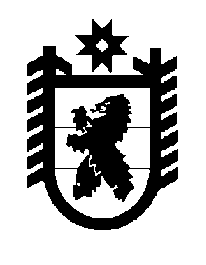 Российская Федерация Республика Карелия    ПРАВИТЕЛЬСТВО РЕСПУБЛИКИ КАРЕЛИЯРАСПОРЯЖЕНИЕот  7 марта 2018 года № 182р-Пг. Петрозаводск В целях реализации Региональной адресной программы по переселению граждан из аварийного жилищного фонда на 2014 – 2018 годы, утвержденной постановлением Правительства Республики Карелия  от 23 апреля 2014 года                 № 129-П, в соответствии с частью 11 статьи 154 Федерального закона                             от 22 августа 2004 года № 122-ФЗ «О внесении изменений в законодательные акты Российской Федерации и признании утратившими силу некоторых законодательных актов Российской Федерации в связи с принятием федеральных законов «О внесении изменений и дополнений в Федеральный закон «Об общих принципах организации законодательных (представительных) и исполнительных органов государственной власти субъектов Российской Федерации» и «Об общих принципах организации местного самоуправления в Российской Федерации», учитывая решение Совета Кемского городского поселения от 26 января 2018 года № 4-19/76 «О приеме в муниципальную собственность Кемского городского поселения имущества из государственной собственности Республики Карелия»:1. Утвердить перечень государственного имущества Республики Карелия, передаваемого  в муниципальную собственность Кемского городского поселения, согласно приложению к настоящему распоряжению.2. Казенному учреждению Республики Карелия «Управление капитального строительства Республики Карелия» совместно с администрацией Кемского городского поселения обеспечить подписание передаточного акта и представить его на утверждение в  Министерство имущественных и земельных отношений Республики Карелия.3. Право муниципальной собственности на передаваемое имущество возникает с момента утверждения передаточного акта. 
           Глава Республики Карелия                                                              А.О. ПарфенчиковПеречень государственного имущества Республики Карелия, передаваемого в муниципальную собственность Кемского городского поселения___________Приложение к распоряжению Правительства Республики Карелия от  7 марта 2018 года № 182р-П№ п/пНаименование имуществаАдрес место-нахождения имуществаИндивидуализирующие характеристики имущества12341.Жилое помещениег. Петрозаводск, ул. Жуковского, д. 65, кв. 32квартира общей площадью 43,5 кв. м, расположенная  на 5-м этаже 5-этажного жилого дома2.Жилое помещениег. Петрозаводск, ул. Нойбранденбургская, д. 19, кв. 39квартира общей площадью 44,5 кв. м, расположенная  на 2-м этаже 5-этажного жилого дома3.Жилое помещениег. Петрозаводск, ул. Московская, д. 18/9,кв. 61квартира общей площадью 44,9 кв. м, расположенная  на 4-м этаже 5-этажного жилого дома4.Жилое помещениег. Петрозаводск, ул. Судостроительная,д. 24, кв. 58квартира общей площадью 59,4 кв. м, расположенная  на 3-м этаже 5-этажного жилого дома5.Жилое помещениег. Петрозаводск, ул. Репникова, д. 27, кв. 14квартира общей площадью 59,1 кв. м, расположенная  на 4-м этаже 5-этажного жилого дома6.Жилое помещениег. Петрозаводск, ул. Сулажгорского Кирпичного Завода, д. 8а, кв. 21квартира общей площадью 44,9 кв. м, расположенная  на 1-м этаже 5-этажного жилого дома7.Жилое помещениег. Петрозаводск, ул. Сулажгорского Кирпичного Завода, д. 8а, кв. 25квартира общей площадью 43,8 кв. м, расположенная            на 2-м этаже 5-этажного жилого дома8.Жилое помещениег. Петрозаводск, проезд Морозный, д. 1,  кв. 9квартира общей площадью 69 кв. м, расположенная            на 2-м этаже 5-этажного жилого дома12349.Жилое помещениег. Петрозаводск, ул. Птицефабрика, д. 15а, кв. 15квартира общей площадью 47,4 кв. м, расположенная  на 5-м этаже 5-этажного жилого дома10.Жилое помещениег. Петрозаводск, ул. Пограничная, д. 6,             кв. 50квартира общей площадью 47,5 кв. м, расположенная  на 5-м этаже 5-этажного жилого дома11.Жилое помещениег. Петрозаводск, ул. Хейкконена, д. 12, кв. 21квартира общей площадью 69  кв. м, расположенная   на 1-м этаже 5-этажного жилого дома12.Жилое помещениег. Петрозаводск, ул. Сулажгорского Кирпичного Завода, д. 8а, кв. 31квартира общей площадью 43,8 кв. м, расположенная            на 4-м этаже 5-этажного жилого дома